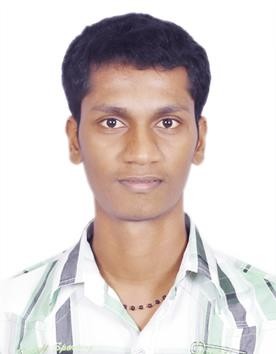 Mr. Nivedh                                                         Nivedh.339205@2freemail.com Mr. Nivedh                                                         Nivedh.339205@2freemail.com Mr. Nivedh                                                         Nivedh.339205@2freemail.com Mr. Nivedh                                                         Nivedh.339205@2freemail.com Mr. Nivedh                                                         Nivedh.339205@2freemail.com Mr. Nivedh                                                         Nivedh.339205@2freemail.com Mr. Nivedh                                                         Nivedh.339205@2freemail.com Working as:Working as:PURCHASE ENGINEERTATA MOTORS LTD.PURCHASE ENGINEERTATA MOTORS LTD.PURCHASE ENGINEERTATA MOTORS LTD.Career Objective:Career Objective:My goal is continual improvement in my skills in driving business growth through creativeness, clear thinking & practical approach. Analyze all suppliers in order to select the most suitable suppliers who are able to deliver high quality products at competitive pricing. Manage suppliers to meet objectives related to cost, delivery performance, schedule and quality.My goal is continual improvement in my skills in driving business growth through creativeness, clear thinking & practical approach. Analyze all suppliers in order to select the most suitable suppliers who are able to deliver high quality products at competitive pricing. Manage suppliers to meet objectives related to cost, delivery performance, schedule and quality.My goal is continual improvement in my skills in driving business growth through creativeness, clear thinking & practical approach. Analyze all suppliers in order to select the most suitable suppliers who are able to deliver high quality products at competitive pricing. Manage suppliers to meet objectives related to cost, delivery performance, schedule and quality.My goal is continual improvement in my skills in driving business growth through creativeness, clear thinking & practical approach. Analyze all suppliers in order to select the most suitable suppliers who are able to deliver high quality products at competitive pricing. Manage suppliers to meet objectives related to cost, delivery performance, schedule and quality.My goal is continual improvement in my skills in driving business growth through creativeness, clear thinking & practical approach. Analyze all suppliers in order to select the most suitable suppliers who are able to deliver high quality products at competitive pricing. Manage suppliers to meet objectives related to cost, delivery performance, schedule and quality.PERSONAL INFORMATIONPERSONAL INFORMATIONPERSONAL INFORMATIONPERSONAL INFORMATIONPERSONAL INFORMATIONPERSONAL INFORMATIONPERSONAL INFORMATIONName:Name:Nivedh Nivedh Nivedh Nivedh Nivedh Birth Date:Birth Date:02nd December, 199102nd December, 199102nd December, 199102nd December, 199102nd December, 1991Gender:Gender:MaleMaleMaleMaleMaleNationality:Nationality:IndianIndianIndianIndianIndianMarital Status:Marital Status:SingleSingleSingleSingleSinglePROFESSIONAL EXPERIENCEPROFESSIONAL EXPERIENCEPROFESSIONAL EXPERIENCEPROFESSIONAL EXPERIENCEPROFESSIONAL EXPERIENCEPROFESSIONAL EXPERIENCEPROFESSIONAL EXPERIENCE1.Designation:ASSOCIATE- STRATEGIC SOURCING & PLANNINGASSOCIATE- STRATEGIC SOURCING & PLANNING14/07/201614/07/2016PresentOrganization:Organization:TATA MOTORS LTD, PIMPRI.TATA MOTORS LTD, PIMPRI.TATA MOTORS LTD, PIMPRI.TATA MOTORS LTD, PIMPRI.TATA MOTORS LTD, PIMPRI.Company Profile:Company Profile:Company Profile:Company Profile:Tata Motors Limited, a USD 42 billion organisation, is a leading global automobile manufacturer with a portfolio that covers a wide range of cars, sports vehicles, buses, trucks and defence vehicles. Our marquee can be found on and off-road in over 175 countries around the globe.We have built a strong global network of subsidiaries and associate companies, including Jaguar Land Rover in the UK and Tata Daewoo in South Korea. Tata Motors is also engaged in engineering and automotive solutions.Tata Motors Limited, a USD 42 billion organisation, is a leading global automobile manufacturer with a portfolio that covers a wide range of cars, sports vehicles, buses, trucks and defence vehicles. Our marquee can be found on and off-road in over 175 countries around the globe.We have built a strong global network of subsidiaries and associate companies, including Jaguar Land Rover in the UK and Tata Daewoo in South Korea. Tata Motors is also engaged in engineering and automotive solutions.Tata Motors Limited, a USD 42 billion organisation, is a leading global automobile manufacturer with a portfolio that covers a wide range of cars, sports vehicles, buses, trucks and defence vehicles. Our marquee can be found on and off-road in over 175 countries around the globe.We have built a strong global network of subsidiaries and associate companies, including Jaguar Land Rover in the UK and Tata Daewoo in South Korea. Tata Motors is also engaged in engineering and automotive solutions.Tata Motors Limited, a USD 42 billion organisation, is a leading global automobile manufacturer with a portfolio that covers a wide range of cars, sports vehicles, buses, trucks and defence vehicles. Our marquee can be found on and off-road in over 175 countries around the globe.We have built a strong global network of subsidiaries and associate companies, including Jaguar Land Rover in the UK and Tata Daewoo in South Korea. Tata Motors is also engaged in engineering and automotive solutions.Tata Motors Limited, a USD 42 billion organisation, is a leading global automobile manufacturer with a portfolio that covers a wide range of cars, sports vehicles, buses, trucks and defence vehicles. Our marquee can be found on and off-road in over 175 countries around the globe.We have built a strong global network of subsidiaries and associate companies, including Jaguar Land Rover in the UK and Tata Daewoo in South Korea. Tata Motors is also engaged in engineering and automotive solutions.Work Description:Work Description:Preparing RFQ & Vendor Co-ordination.Procurement of Cement, Electrical items & IT Consumables etc.MIS & BSC Report Update by collecting data through BW & MM.Analysis on Spend & Net Savings month wise of all Plants.Vendor Rationalisation.Preparing Presentations.Preparing RFQ & Vendor Co-ordination.Procurement of Cement, Electrical items & IT Consumables etc.MIS & BSC Report Update by collecting data through BW & MM.Analysis on Spend & Net Savings month wise of all Plants.Vendor Rationalisation.Preparing Presentations.Preparing RFQ & Vendor Co-ordination.Procurement of Cement, Electrical items & IT Consumables etc.MIS & BSC Report Update by collecting data through BW & MM.Analysis on Spend & Net Savings month wise of all Plants.Vendor Rationalisation.Preparing Presentations.Preparing RFQ & Vendor Co-ordination.Procurement of Cement, Electrical items & IT Consumables etc.MIS & BSC Report Update by collecting data through BW & MM.Analysis on Spend & Net Savings month wise of all Plants.Vendor Rationalisation.Preparing Presentations.Preparing RFQ & Vendor Co-ordination.Procurement of Cement, Electrical items & IT Consumables etc.MIS & BSC Report Update by collecting data through BW & MM.Analysis on Spend & Net Savings month wise of all Plants.Vendor Rationalisation.Preparing Presentations.2.Designation:PURCHASE ENGINEERPURCHASE ENGINEER26/06/201530/06/2016Organization:Organization:KIDER INDIA PVT LTD, KOREGAON.KIDER INDIA PVT LTD, KOREGAON.KIDER INDIA PVT LTD, KOREGAON.KIDER INDIA PVT LTD, KOREGAON.Company Profile:Company Profile:Kider India belongs to an industrial group with 55 years’ experience in providing solutions in store fittings.One of their overriding goals is to fulfil our customers’ requirements, innovate and develop in tandem with them to achieve the finest quality at competitive prices in projects that strictly comply with their expectations.This trust enables us to grow and improve on an ongoing basis, making Kider Store Solutions one of the world’s leading manufacturers and retailers of commercial installations and fittings.Kider India belongs to an industrial group with 55 years’ experience in providing solutions in store fittings.One of their overriding goals is to fulfil our customers’ requirements, innovate and develop in tandem with them to achieve the finest quality at competitive prices in projects that strictly comply with their expectations.This trust enables us to grow and improve on an ongoing basis, making Kider Store Solutions one of the world’s leading manufacturers and retailers of commercial installations and fittings.Kider India belongs to an industrial group with 55 years’ experience in providing solutions in store fittings.One of their overriding goals is to fulfil our customers’ requirements, innovate and develop in tandem with them to achieve the finest quality at competitive prices in projects that strictly comply with their expectations.This trust enables us to grow and improve on an ongoing basis, making Kider Store Solutions one of the world’s leading manufacturers and retailers of commercial installations and fittings.Kider India belongs to an industrial group with 55 years’ experience in providing solutions in store fittings.One of their overriding goals is to fulfil our customers’ requirements, innovate and develop in tandem with them to achieve the finest quality at competitive prices in projects that strictly comply with their expectations.This trust enables us to grow and improve on an ongoing basis, making Kider Store Solutions one of the world’s leading manufacturers and retailers of commercial installations and fittings.Work Description:Work Description:Vendor Development and Co-ordination.Procuring raw material like CRCA/HRPO Sheet, MS/SS Tubes, MS/SS Wire.All Rubber/Plastic items, Glass, Wood etc and C class items like hardware’s, consumable etc are procured.All outsource works like Laser cutting, Machining, Platting etc are controlled and handled.Creation of Purchase Order through SAP (MM Module).Vendor Development and Co-ordination.Procuring raw material like CRCA/HRPO Sheet, MS/SS Tubes, MS/SS Wire.All Rubber/Plastic items, Glass, Wood etc and C class items like hardware’s, consumable etc are procured.All outsource works like Laser cutting, Machining, Platting etc are controlled and handled.Creation of Purchase Order through SAP (MM Module).Vendor Development and Co-ordination.Procuring raw material like CRCA/HRPO Sheet, MS/SS Tubes, MS/SS Wire.All Rubber/Plastic items, Glass, Wood etc and C class items like hardware’s, consumable etc are procured.All outsource works like Laser cutting, Machining, Platting etc are controlled and handled.Creation of Purchase Order through SAP (MM Module).Vendor Development and Co-ordination.Procuring raw material like CRCA/HRPO Sheet, MS/SS Tubes, MS/SS Wire.All Rubber/Plastic items, Glass, Wood etc and C class items like hardware’s, consumable etc are procured.All outsource works like Laser cutting, Machining, Platting etc are controlled and handled.Creation of Purchase Order through SAP (MM Module).3Designation:PURCHASE & DESIGN ENGINEERPURCHASE & DESIGN ENGINEER02/09/201325/06/2015Organization:Organization:PUJA FLUID SEALS PVT LTD, BHOSARIPUJA FLUID SEALS PVT LTD, BHOSARIPUJA FLUID SEALS PVT LTD, BHOSARIPUJA FLUID SEALS PVT LTD, BHOSARICompany Profile:Company Profile:Puja Fluid Seals Pvt. Ltd. is an manufacturing unit based in Pune, India., specialized in sealing segmentsOrganisation is having experience of more than 20 years in the same field and is an ISO 9001:2008 certified company. Team members of unit are highly qualified, experienced & enthusiastic persons.PUJA FLUID SEALS PVT. LTD. manufactures a complete range of seals, covering all the segments of industries i.e. automobile, machine tool, hydraulic and pneumatic applications, cement , steel, power generation unit, textile, engineering industries, earth moving application, agriculture, chemical, pharmaceutical, defence, food processing industries, railways etc.Puja Fluid Seals Pvt. Ltd. is an manufacturing unit based in Pune, India., specialized in sealing segmentsOrganisation is having experience of more than 20 years in the same field and is an ISO 9001:2008 certified company. Team members of unit are highly qualified, experienced & enthusiastic persons.PUJA FLUID SEALS PVT. LTD. manufactures a complete range of seals, covering all the segments of industries i.e. automobile, machine tool, hydraulic and pneumatic applications, cement , steel, power generation unit, textile, engineering industries, earth moving application, agriculture, chemical, pharmaceutical, defence, food processing industries, railways etc.Puja Fluid Seals Pvt. Ltd. is an manufacturing unit based in Pune, India., specialized in sealing segmentsOrganisation is having experience of more than 20 years in the same field and is an ISO 9001:2008 certified company. Team members of unit are highly qualified, experienced & enthusiastic persons.PUJA FLUID SEALS PVT. LTD. manufactures a complete range of seals, covering all the segments of industries i.e. automobile, machine tool, hydraulic and pneumatic applications, cement , steel, power generation unit, textile, engineering industries, earth moving application, agriculture, chemical, pharmaceutical, defence, food processing industries, railways etc.Puja Fluid Seals Pvt. Ltd. is an manufacturing unit based in Pune, India., specialized in sealing segmentsOrganisation is having experience of more than 20 years in the same field and is an ISO 9001:2008 certified company. Team members of unit are highly qualified, experienced & enthusiastic persons.PUJA FLUID SEALS PVT. LTD. manufactures a complete range of seals, covering all the segments of industries i.e. automobile, machine tool, hydraulic and pneumatic applications, cement , steel, power generation unit, textile, engineering industries, earth moving application, agriculture, chemical, pharmaceutical, defence, food processing industries, railways etc.Work Description:Work Description:Planning and Purchasing of raw materials and tools as per required.All outsource works are controlled and handled.Coordinating with vendor on continuous quality improvement.Designing of dies & moulds.Development of new seals as per customer’s requirements.Planning and Purchasing of raw materials and tools as per required.All outsource works are controlled and handled.Coordinating with vendor on continuous quality improvement.Designing of dies & moulds.Development of new seals as per customer’s requirements.Planning and Purchasing of raw materials and tools as per required.All outsource works are controlled and handled.Coordinating with vendor on continuous quality improvement.Designing of dies & moulds.Development of new seals as per customer’s requirements.Planning and Purchasing of raw materials and tools as per required.All outsource works are controlled and handled.Coordinating with vendor on continuous quality improvement.Designing of dies & moulds.Development of new seals as per customer’s requirements.EDUCATION:EDUCATION:EDUCATION:EDUCATION:EDUCATION:EDUCATION:Institution:Institution:Institution:Symbiosis Centre For Distance LearningSymbiosis Centre For Distance LearningSymbiosis Centre For Distance LearningPG ( Currently pursuing):PG ( Currently pursuing):PG ( Currently pursuing):PGDBA (Operations)PGDBA (Operations)PGDBA (Operations)Institution:Institution:Institution:University of Pune (G.S.Moze College Of Engineering, Balewadi, Pune)University of Pune (G.S.Moze College Of Engineering, Balewadi, Pune)University of Pune (G.S.Moze College Of Engineering, Balewadi, Pune)Degree & Completion date:Degree & Completion date:Degree & Completion date:Bachelor of Engineering (Mechanical) from June 2009 to May 2013.Bachelor of Engineering (Mechanical) from June 2009 to May 2013.Bachelor of Engineering (Mechanical) from June 2009 to May 2013.Grade/ Class:Grade/ Class:Grade/ Class:First class securing 63.56%First class securing 63.56%First class securing 63.56%HSC:HSC:HSC:Amrita Jr College Of Arts Science & Commerce, Nigdi, PuneAmrita Jr College Of Arts Science & Commerce, Nigdi, PuneAmrita Jr College Of Arts Science & Commerce, Nigdi, PuneCompletion date:Completion date:Completion date:August 2007 to April 2009.August 2007 to April 2009.August 2007 to April 2009.Grade/ Class:Grade/ Class:Grade/ Class:First class with distinction securing 77.50%First class with distinction securing 77.50%First class with distinction securing 77.50%SSC:SSC:SSC:Vidyanand Bhavan High School, Nigdi, PuneVidyanand Bhavan High School, Nigdi, PuneVidyanand Bhavan High School, Nigdi, PuneDate & Class:Date & Class:Date & Class:June 2007, secured First class with distinction securing 83.69%June 2007, secured First class with distinction securing 83.69%June 2007, secured First class with distinction securing 83.69%ACADEMIC PROJECTSACADEMIC PROJECTSACADEMIC PROJECTSProject:Project:Cruise Control With Electro Mechanical Braking SystemMini Projects:Mini Projects:Sensotronic Brake Control SystemMini Projects:Mini Projects:Design of Pressure VesselSOFTWARE EXPOSURESOFTWARE EXPOSURESOFTWARE EXPOSURECertified Courses:Certified Courses:AutoCADCertified Courses:Certified Courses:CATIA R19Certified Courses:Certified Courses:Pro ECertified Courses:Certified Courses:SAP (MM Module)Operating SystemsOperating SystemsWindows 2000/XP/7 & 8MACHINE & INSTRUMENTS HANDLEDMACHINE & INSTRUMENTS HANDLEDMACHINE & INSTRUMENTS HANDLEDM1TR Machine, Drilling Machine, Bench Grinder, 2D Height Gauge, Vernier Callipers, Micrometer, Hardness Tester, Depth Gauge, Profile Projector, Bore Gauge, Circumference Gauge, Dial Indicator, Bevel Protector etc.M1TR Machine, Drilling Machine, Bench Grinder, 2D Height Gauge, Vernier Callipers, Micrometer, Hardness Tester, Depth Gauge, Profile Projector, Bore Gauge, Circumference Gauge, Dial Indicator, Bevel Protector etc.M1TR Machine, Drilling Machine, Bench Grinder, 2D Height Gauge, Vernier Callipers, Micrometer, Hardness Tester, Depth Gauge, Profile Projector, Bore Gauge, Circumference Gauge, Dial Indicator, Bevel Protector etc.TARGET JOBTARGET JOBTARGET JOBJob Location:No barrier for a good job profileNo barrier for a good job profileTarget Industry :Applies to Almost All Industries, Specifically targets custom machinery, automation, automobiles, heavy and Bulk material handling equipment, solution providers and manufacturing industries.Applies to Almost All Industries, Specifically targets custom machinery, automation, automobiles, heavy and Bulk material handling equipment, solution providers and manufacturing industries.Employment Type:Full timeFull timeMinimum CTC Expected:NegotiableNegotiableSKILLSSKILLSSKILLSConcept and primary layout design knowledge, GD&T fundamentals, tolerance stack up analysis.Team Player, Quick learning, Presentation, Communication & Interpersonal Skills, Problem Solving, Planning Skills.Negotiation with customers, Management of time & qualityRFQ ManagementWork as a BuyerGood Knowledge in Excel & PowerPoint.Concept and primary layout design knowledge, GD&T fundamentals, tolerance stack up analysis.Team Player, Quick learning, Presentation, Communication & Interpersonal Skills, Problem Solving, Planning Skills.Negotiation with customers, Management of time & qualityRFQ ManagementWork as a BuyerGood Knowledge in Excel & PowerPoint.Languages knownEnglish, Hindi, Marathi, MalayalamEnglish, Hindi, Marathi, Malayalam